.Hold: 32 - Start On LyricsLEFT SIDE TOGETHER SIDE, ROCK BACK, STEP, STEP TO RIGHT SIDE, MOVING RIGHT STEP LEFT IN FRONT, RIGHT TO RIGHT SIDE, LEFT IN FRONT, TURN A 1/2 TURN LEFT STEPPING RIGHT, LEFT, RIGHT ( 6:00 )STEP LEFT A 1/4 LEFT, STEP RIGHT FORWARD, STEP LEFT FORWARD, ROCK RIGHT FORWARD, SHIFT WT. BACK TO LEFT, STEP RIGHT A 1/2 TO THE RIGHT, LOCK STEPS FORWARD STEP LEFT FORWARD. SLIDE RIGHT BEHIND LEFT, STEP LEFT FORWARD, STEP RIGHT FORWARD, LEFT BEHIND RIGHT, RIGHT FORWARDSTEP LEFT FORWARD, SHIFT WT. BACK TO RIGHT FOOT, STEP LEFT A 1/2 TURN LEFT, STEP RIGHT TO THE RIGHT, SHIFT WT. BACK TO LEFT, CROSS RIGHT OVER LEFT, STEP LEFT A 1/4 LEFT, STEP RIGHT TOGETHER, STEP LEFT TOGETHER, STEP RIGHT TO THE RIGHT, SHIFT WT. BACK TO LEFT, CROSS RIGHT OVER LEFTSTEP LEFT A 1/4 RIGHT, STEP RIGHT TOGETHER, STEP LEFT TOGETHER, STEP RIGHT TO RIGHT, CROSS LEFT IN FRONT, STEP RIGHT TO THE RIGHT, STEP LEFT A 1/4 LEFT, STEP RIGHT TOGETHER, STEP LEFT TOGETHER, STEP RIGHT TO THE RIGHT, SHIFT LEFT BACK TO RIGHT, STEP LEFT TOGETHERAT A SLIGHT ANGEL LEFT SHUFFLE FORWARD LEFT, RIGHT TOGETHER, LEFT FORWARD, AT A 1/4 RIGHT SHUFFLE FORWARD RIGHT, LEFT TOGETHER, RIGHT FORWARD, At A 1/4 LEFT SHUFFLE LEFT, RIGHT TOGETHER, LEFT FORWARD, AT A 1/8 TURN SHUFFLE RIGHT, LEFT TOGETHER, FORWARD RIGHT( START OVER )Your It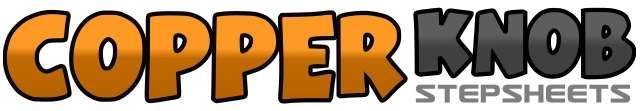 .......Count:40Wall:2Level:.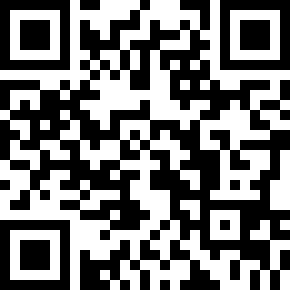 Choreographer:Jim Ray (USA) - September 2021Jim Ray (USA) - September 2021Jim Ray (USA) - September 2021Jim Ray (USA) - September 2021Jim Ray (USA) - September 2021.Music:You're Still the One - Shania TwainYou're Still the One - Shania TwainYou're Still the One - Shania TwainYou're Still the One - Shania TwainYou're Still the One - Shania Twain........1&2Step Left To Left, Right Together, Left To The Left3&4Step Right Foor Back, Shift Wt. Forward To Left, Step Right To Right5&6Cross Left Over Right, Step Right To Right, Cross Left Over Right7&8Turn A 1/2 Turn Left Stepping Right, Left, Right ( 6:00 )1&2Step Left Foot A 1/4 To The Left, Step Right Foot Forward, Step Left Forward3&4Rock Right Foot Forward, Shift Wt. Back To Left, Step Right A 1/2 To The Right5&6Step Left Forward, Step Right Behind Left, Step Left Forward7&8Step Right Foot Forward, Step Left Behind Right, Step Right Forward1&2Step Left Forward, Shift Wt. Back To Right, Step Left A 1/2 Left3&4Step Right To Right, Shift Wt. To Left, Cross Right Over Left5&6Step Left Foot A 1/4 To The Right, Step Right Together, Step Left Together7&8Step Right To The Right, Shift Wt. Back To Left, Cross Right Over Left1&2Step Left A 1/4 Right, Step Right Together, Step Left Together3&4Step Right To The Right, Cross Left Over Right, Step Right To The Right5&6Step Left Back A 1/4 Left, Step Right Together, Step Left Together7&8Rock Right Forward, Shift Wt. Back To Left, Step Right Together1&2At A 1/8 Angel Left Shuffle Forward Left, Right Together, Left Forward3&4At A 1/4 Right Shuffle Forward Right, Left Together, Forward Right5&6At A 1/4 Left Shuffle Left, Right Together, Left7&8At A 1/8 To The Right Shuffle Right, Left Together, Right